                 Jak vyměnit závaží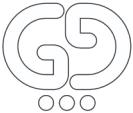 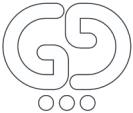 K úpravě kombinace hmotnosti putteru je třeba použít dodané vybavení. Než přejdete k používání putteru, je nutné se ujistit, že každá jednotlivá zátěž byla zcela utažena.Doporučujeme postupovat podle návodu k použití.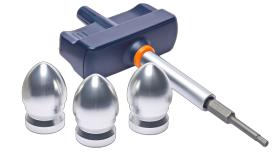 NÁVOD K POUŽITÍ: Chcete-li změnit váhu putteru a najít kombinaci, která nejlépe vyhovuje vašim potřebám na greenu, postupujte podle tohoto návodu:Pomocí momentového klíče vyšroubujte tři šrouby na patce putteru, dokud závaží nevypadne z otvoru.Vyberte si oblíbenou kombinaci závaží.Vložte závaží do prázdných míst a zašroubujte tři šrouby zpět pomocí momentového klíče, dokud nezapadnou na své místo. 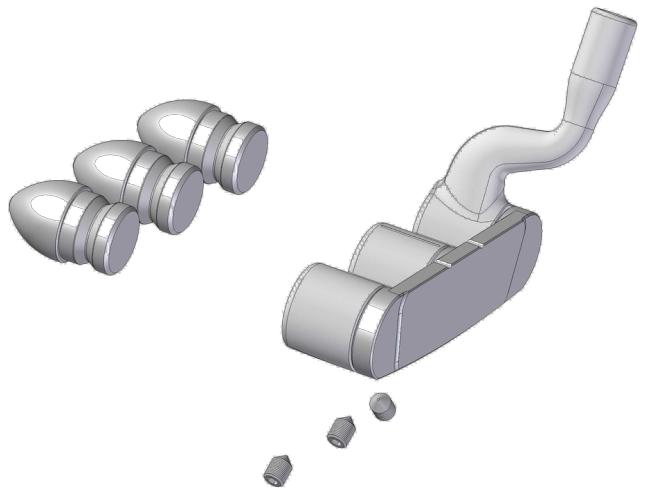 UPOZORNĚNÍ: Po prvním cvaknutí je šroub již utažen na maximum, nepokračujte v utahování.               Jak vyměnit líc holeAbyste ze svého putteru dostali to nejlepší, můžete upravit úhel loftu (2°, 3°, 4°).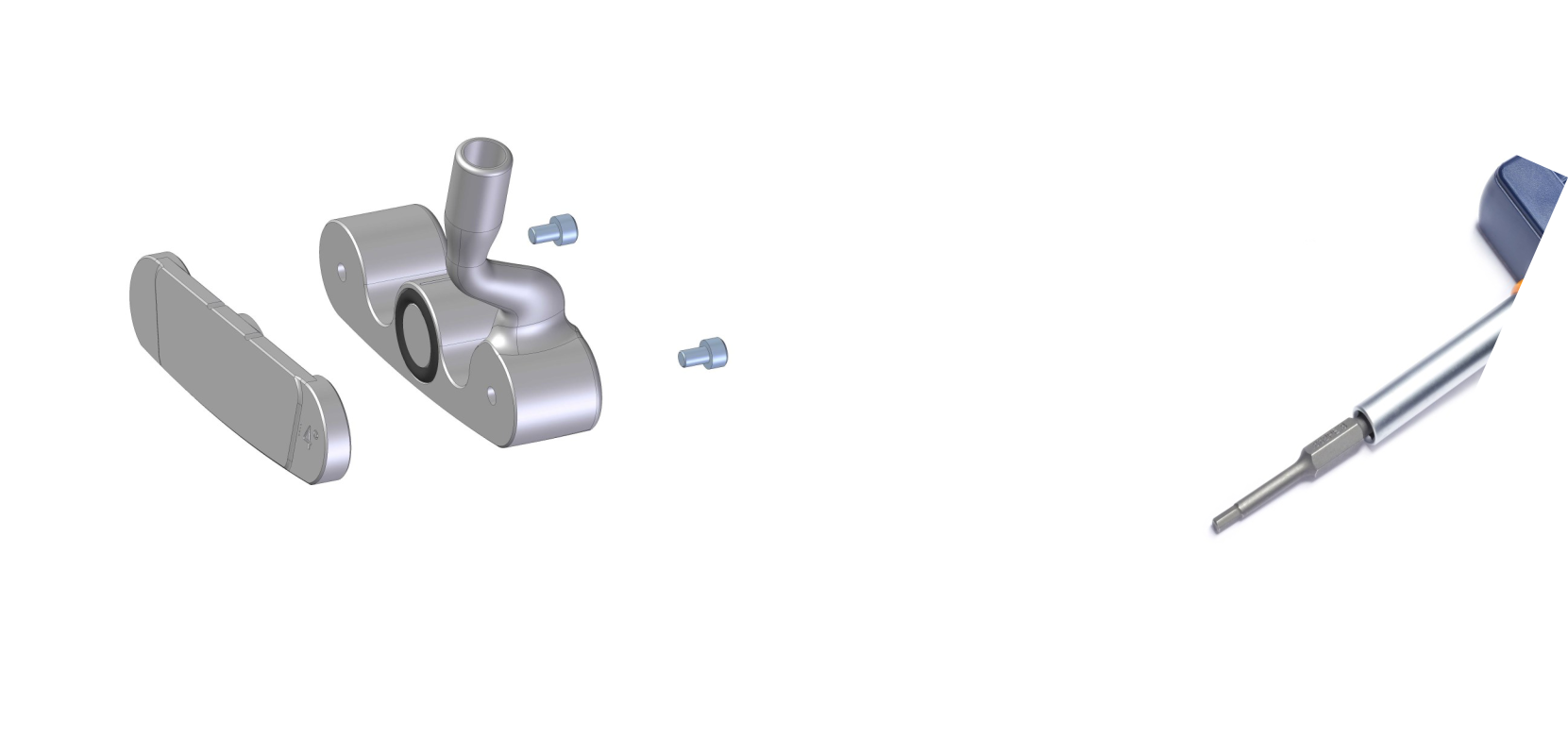                                            Postupujte podle tohoto postupu:Vyjměte obě vnější závaží podle postupu jak vyměnit závaží.Povolte šrouby pomocí dodaného momentového klíče.Vyměňte líc a znovu utáhněte šrouby stejným momentovým klíčem, dokud nebudou dotažené.Jistotu, že jsou zašroubovány správně, získáte, když uslyšíte zvuk „cvakacího“ systému.UPOZORNĚNÍ: Po prvním cvaknutí je šroub již utažen na maximum, nepokračujte v utahování.